BENCHMARK EXCEEDANCE or TIER 2 DISCHARGE MONITORING REPORT (DMR) – STORMWATERSUBMIT TO REGIONAL OFFICE*General Permit No. NCG140000*Use this form if any stormwater samples have EXCEEDED A BENCHMARK or if the facility is in TIER 2 MONITORING for any parameter.  Send sample results to the DEMLR Regional Office within 30 days of receipt from the laboratory.Certificate of Coverage No.  NCG14 Facility Name:  __________________________________   Sample Collection Period:      Period 1   Period 2       Calendar Year ______________County:  _______________________________                                                                   For Monthly Monitoring:       Month_______________   Phone Number: (_____)_________________		  Person Collecting Samples: _________________________________Certified Laboratory: __________________________ Lab # _______                                  __________________________ Lab # _______Has this facility had 4 or more benchmark exceedances for any single parameter, at any one SW discharge outfall (SDO)?	Yes 	   No Have you contacted the Regional Office?  Yes     No Whom at the Region did you speak with?  ___________________________________Stormwater Monitoring Requirements Certificate of Coverage No.  NCG14 Stormwater Monitoring Requirements Certificate of Coverage No.  NCG14 CERTIFICATION"I certify, under penalty of law, that this document and all attachments were prepared under my direction or supervision in accordance with a system designed to assure that qualified personnel properly gather and evaluate the information submitted.  Based on my inquiry of the person or persons who manage the system, or those persons directly responsible for gathering the information, the information submitted is, to the best of my knowledge and belief, true, accurate, and complete.  I am aware that there are significant penalties for submitting false information, including the possibility of fines and imprisonment for knowing violations."  [Required by 40 CFR §122.22]Signature __________________________________________________Date _______________Mail Benchmark Exceedance/Tier 2 DMR to Your DEMLR Regional Office Land Quality Section:Does this SDO include Vehicle Maintenance Activities (VMA)?Total Suspended Solids (TSS),mg/lpH,SUNon-polar O&G (EPA Method 1664 (SGT-HEM)), mg/l (VMA)
If applicableNew Motor Oil Usage (gal/mo.)

If applicableOutfallNo.Date Sample CollectedTotal RainfallIs this SDO in Tier 2?Does this SDO include Vehicle Maintenance Activities (VMA)?Total Suspended Solids (TSS),mg/lpH,SUNon-polar O&G (EPA Method 1664 (SGT-HEM)), mg/l (VMA)
If applicableNew Motor Oil Usage (gal/mo.)

If applicable-mo/dd/yr or “NO FLOW”inches Y/NY/N100
50 (ORW, HQW, Tr, PNA)6.0-9.0
15>55 gal/mo. average requires TSS and Non-polar O&G monitoringDoes this SDO include Vehicle Maintenance Activities (VMA)?Total Suspended Solids (TSS),mg/lpH,SUNon-polar O&G (EPA Method 1664 (SGT-HEM)), mg/l (VMA)
If applicableNew Motor Oil Usage (gal/mo.)

If applicableOutfallNo.Date Sample CollectedTotal RainfallIs this SDO in Tier 2?Does this SDO include Vehicle Maintenance Activities (VMA)?Total Suspended Solids (TSS),mg/lpH,SUNon-polar O&G (EPA Method 1664 (SGT-HEM)), mg/l (VMA)
If applicableNew Motor Oil Usage (gal/mo.)

If applicable-mo/dd/yr or “NO FLOW”inches Y/NY/N100
50 (ORW, HQW, Tr, PNA)6.0-9.0
15>55 gal/mo. average requires TSS and Non-polar O&G monitoring REGIONAL OFFICE 70(828) 296-4500 REGIONAL OFFICE(910) 433-3300MOORESVILLE REGIONAL OFFICE610 East Center Avenue/Suite 301(704) 663-1699RALEIGH REGIONAL OFFICE(919) 791-4200 REGIONAL OFFICE Mall(252) 946-6481 REGIONAL OFFICE Extension(910) 796-7215WINSTON-SALEM REGIONAL OFFICE450 Hanes Mill Road, Suite 300 Winston-Salem, NC 27103(336) 776-9800CENTRAL OFFICEQuestions for The Central Office Stormwater Permitting Program? (919) 707-9220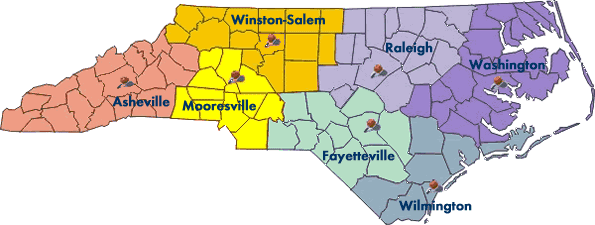 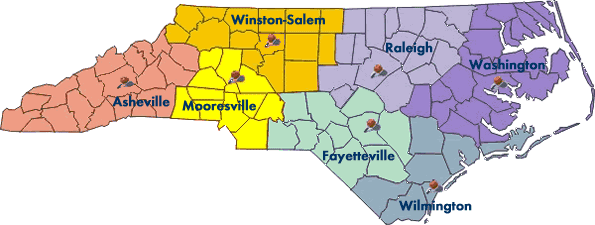 